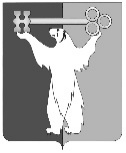 РОССИЙСКАЯ ФЕДЕРАЦИЯКРАСНОЯРСКИЙ КРАЙНОРИЛЬСКИЙ ГОРОДСКОЙ СОВЕТ ДЕПУТАТОВР Е Ш Е Н И ЕО внесении изменений в решение Городского Совета от 15.05.2012 № 3/4-40 «О создании административных комиссий муниципального образования город Норильск»В соответствии с Законом Красноярского края от 23.04.2009 № 8-3168 «Об административных комиссиях в Красноярском крае», руководствуясь статьей 28 Устава муниципального образования город Норильск, Городской СоветРЕШИЛ:1. Внести в состав административной комиссии Центрального района города Норильска, утвержденный решением Городского Совета от 15.05.2012 № 3/4-40, следующие изменения:1.1. Вывести из состава административной комиссии Центрального района города Норильска Вилль Елену Валентиновну.1.2. Ввести в состав административной комиссии Центрального района города Норильска в качестве ответственного секретаря административной комиссии:1.3. Должность члена административной комиссии Центрального района города Норильска Савченко Виолетты Владимировны изложить в следующей редакции: «главный специалист отдела обращений граждан и внешних взаимодействий Администрации города Норильска».2. Поручить Главе города Норильска обратиться в Законодательное Собрание Красноярского края за разъяснением о применении в совокупности норм Законов Красноярского края «Об административных комиссиях в Красноярском крае» и «О Реестре должностей муниципальной службы», касающихся должностных лиц органов местного самоуправления.3. Контроль исполнения решения возложить на председателя комиссии Городского Совета по законности и местному самоуправлению Соломаху Л.А.4. Решение вступает в силу со дня принятия.5. Решение опубликовать в газете «Заполярная правда».Глава города Норильска                                                                                 О.Г. Курилов27 сентября 2016года№33/4-736Маслей Наталью Евгеньевну- главного специалиста – ответственного секретаря административной комиссии отдела обращений граждан и внешних взаимодействий Администрации города Норильска.